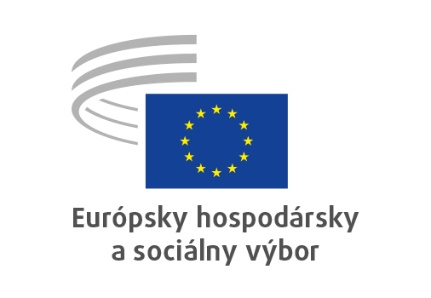 Brusel 21. júna 2024Obsah1.	HOSPODÁRSKA A MENOVÁ ÚNIA, HOSPODÁRSKA A SOCIÁLNA SÚDRŽNOSŤ	32.	ZAMESTNANOSŤ, SOCIÁLNE VECI A OBČIANSTVO	73.	POĽNOHOSPODÁRSTVO, ROZVOJ VIDIEKA A ŽIVOTNÉ PROSTREDIE	104.	DOPRAVA, ENERGETIKA, INFRAŠTRUKTÚRA A INFORMAČNÁ SPOLOČNOSŤ	135.	PORADNÁ KOMISIA PRE PRIEMYSELNÉ ZMENY	14HOSPODÁRSKA A MENOVÁ ÚNIA, HOSPODÁRSKA A SOCIÁLNA SÚDRŽNOSŤÚloha politiky súdržnosti v nadchádzajúcich kolách rozširovania EÚHlavné bodyEHSV:zdôrazňuje, že politika predvstupovej pomoci je nenahraditeľným nástrojom politiky rozširovania, ktorej vplyv možno posilniť v záujme podpory mieru a prosperity na celom európskom kontinente, najmä v regiónoch, v ktorých boli mier a stabilita nedávno ohrozené;konštatuje, že s cieľom pripraviť kandidátske štáty na úplné vykonávanie nástrojov politiky súdržnosti v budúcnosti by mala byť politika predvstupovej pomoci lepšie prispôsobená silným stránkam, výzvam a potrebám príslušných regiónov, ako aj pohraničných regiónov členských štátov EÚ;odporúča, aby politika predvstupovej pomoci EÚ v kandidátskych krajinách systematickejšie investovala do rozvoja ľudského kapitálu, vzdelávania a sociálnej integrácie s cieľom predchádzať sociálnym nerovnostiam a zmierňovať ich. Zásadný význam má podpora nadväzovania kontaktov s organizáciami občianskej spoločnosti v oblasti zlepšovania plánovania politiky predvstupovej pomoci;poznamenáva, že v rámci budúcej politiky súdržnosti by sa mala uprednostňovať ochrana zraniteľných skupín, ktoré čelia ďalším a závažným prekážkam brániacim ich hospodárskemu a sociálnemu rozvoju a môžu čeliť ďalším výzvam v budúcom prístupovom procese;podčiarkuje, že silnejšie partnerstvá s organizáciami občianskej spoločnosti v kandidátskych štátoch sú nielen neoceniteľné na podporu cieľov rozširovania, ale sú tiež v súlade s účinnými a inkluzívnymi rozvojovými stratégiami, a to využívaním stanovených zásad silného partnerstva a zdieľaného riadenia;zdôrazňuje, že úloha politiky súdržnosti musí ísť ďaleko nad rámec základných investícií. Musí sa zameriavať na budovanie inštitúcií a kapacít vrátane twinningových programov a podpory občianskej spoločnosti a sociálnych partnerov;zdôrazňuje skutočnosť, že vlny rozširovania mali vplyv aj na súčasné členské štáty a ich regióny, keďže nové členské štáty vstupujú na jednotný trh a ovplyvňujú medzinárodný hodnotový reťazec a migráciu pracovnej sily v EÚ. Preto sú potrebné dodatočné finančné prostriedky na investovanie do regiónov susediacich s kandidátskymi krajinami, ako aj do regiónov súčasných členských štátov, ktoré sú vážne zasiahnuté zmenami v EÚ a globálnych hodnotových reťazcoch v dôsledku rozšírenia;sa domnieva, že EK by mala zamerať svoje reformy budúcej politiky súdržnosti súbežne s procesom rozširovania na podporu vyššej účinnosti súčasných politík založených na zvýšenej špecializácii a diverzifikácii spojenej s väčšou flexibilitou a finančnou špecializáciou. Žiadna finančná pomoc nemôže uspieť pri uvoľňovaní hospodárskej prosperity, ak sa zároveň nebude vyvíjať úsilie pri budovaní inštitúcií, reforme správy vecí verejných a zapájaní občianskej spoločnosti;zdôrazňuje, že je potrebné urýchlene prijať opatrenia na zastavenie prílivu emigrantov z kandidátskych krajín EÚ, čo predstavuje hrozbu zničenia potenciálu hospodárskeho a sociálneho rozvoja, a to prostredníctvom rôznych politických opatrení vrátane investícií do ľudského kapitálu;považuje za nevyhnutné zlepšiť situáciu mladých ľudí v kandidátskych krajinách. Je potrebné vynaložiť úsilie na zlepšenie zručností a zamestnanosti mladých ľudí a na zvýšenie možností vzdelávania i kvalitného zamestnania pre mladých ľudí, spolu s riešením bývania. Takisto by sa mal podporovať dialóg a účasť mladých ľudí na iniciatívach zameraných na záruku pre mladých ľudí;odporúča zvýšiť úsilie o starostlivosť o najzraniteľnejšie osoby a zraniteľné skupiny v kandidátskych krajinách a začleniť ich nielen do systémov ochrany, ale aj zohľadniť ich v rozhodovacom procese, čo je najlepší spôsob, ako dosiahnuť prvú základnú zásadu politiky súdržnosti „na nikoho nezabudnúť“.Deviata správa o súdržnostiHlavné bodyEHSV:víta predloženie deviatej správy o súdržnosti a domnieva sa, že výsledky, ktoré správa prináša, sú opísané podrobne, ako aj vhodný východiskový bod pre využitie získaných skúseností;odporúča, aby sa investície a politiky v snahe zlepšiť územnú súdržnosť zamerali na posilnenie výrobnej základne, pričom zdôrazňuje, že jedinou podobnou črtou rastu vo všetkých typoch regiónov sa ukázala byť pozitívna korelácia medzi rastom produktivity a zvýšením HDP na obyvateľa;zdôrazňuje, že pre posilnenie hospodárskej súdržnosti je dôležitá konkurencieschopnosť a že produktívne investície pomáhajú stimulovať konkurencieschopnosť a hospodársky rast, čo pozitívne vplýva aj na územnú a sociálnu súdržnosť. Prízvukuje tiež, že prístup k fondom politiky súdržnosti, pokiaľ ide o produktívne investície, by sa mal rozšíriť na veľké spoločnosti, ktoré sú súčasťou ekosystému MSP, a to za určitých podmienok spojených s kaskádovým efektom na celé územie a spoločnosť. Výsledky hospodárskej súdržnosti by sa nemali merať len z hľadiska objemu hospodárskych investícií v určitej oblasti, ale aj z hľadiska územných a sociálnych výsledkov;vyzdvihuje význam fungujúceho a inkluzívneho trhu práce pre zlepšenie sociálnej súdržnosti pomocou opatrení zameraných na posilnenie možností občanov a pracovníkov EÚ vďaka správnemu súboru zručností, ktoré im umožnia dostať sa na trh práce a pohybovať sa v rámci neho. V tejto súvislosti odporúča spojiť politiky na podporu zamestnanosti s politikami na stimulovanie zamestnateľnosti, okrem iného tým, že sa pozornosť zameria na časť spoločnosti, ktorej hrozí, že sa na ňu zabudne, a že sa bude podporovať začlenenie osôb, ktoré v súčasnosti nie sú zapojené do trhu práce;odporúča podporovať strategické investície do verejnej správy na miestnej a regionálnej úrovni, aby sa posilnil systém, ktorý zohráva ústrednú úlohu pri realizácii programov. Sociálnu, hospodársku a územnú súdržnosť nemožno totiž dosiahnuť bez toho, aby sa najprv dosiahla súdržnosť z hľadiska kapacít verejnej správy;odporúča, aby sa počas všetkých úvah o budúcnosti politiky súdržnosti zaistilo zapojenie regionálnych a miestnych samospráv, dodržiavali zásady partnerstva a zapájali sociálni partneri a organizácie občianskej spoločnosti;vyzýva spoluzákonodarcov, aby pre VFR navrhli ambicióznejší celkový rozpočet a zabezpečili primerané financovanie politiky súdržnosti, a to aj vzhľadom na budúce potreby EÚ z hľadiska investícií do obrany a so zreteľom na rozširovanie EÚ na viac ako 27 krajín;preto odporúča zohľadniť ďalšie rozširovanie, ktoré EÚ plánuje a ktoré si bude vyžadovať účinnú a dobre fungujúcu politiku súdržnosti, aby sa zaručila bezproblémová integrácia budúcich členských štátov a neohrozili investície v súčasných rozvojových regiónoch;napokon odporúča, aby sa v záujme vytvorenia inteligentnejšej a ekologickejšej Európy využívali automatické a ľahko použiteľné investičné nástroje. Výzvy spojené so spravodlivou zelenou a digitálnou transformáciou a ich ambicióznymi cieľmi si vyžadujú rýchlosť a pripravenosť.ZAMESTNANOSŤ, SOCIÁLNE VECI A OBČIANSTVOOnkologické ochorenia, ktorým sa dá predchádzať očkovanímHlavné bodyEHSV:podporuje výmenu skúseností, osvedčených postupov a intenzívnu spoluprácu medzi členskými štátmi;odporúča zvýšiť dopyt po očkovaní aj jeho ponuku a zdôrazňuje potrebu náležitého informovania, vzdelávania a komunikácie, ako aj úlohu školského systému zdravotnej starostlivosti a rodičov v tomto úsilí. Prevencia rakoviny by sa mala stať prioritou na politickej úrovni a mali by sa na ňu vyčleniť potrebné finančné, materiálne a ľudské zdroje;požaduje, aby sa vynaložilo značné úsilie v boji proti misinformáciám a dezinformáciám získavaním vedecky podložených dôkazov, ako aj šírením informácií založených na faktoch rôznymi kanálmi vrátane sociálnych médií;sa domnieva, že pri poskytovaní náležitých informácií, znižovaní strachu a skepticizmu a pri vedení ľudí k tomu, aby sa dali zaočkovať, môžu zohrávať dôležitú úlohu všeobecní, rodinní a školskí lekári, ako aj organizácie občianskej spoločnosti. EHSV sa zasadzuje za intenzívnejšie komunikačné úsilie prostredníctvom organizácií vedených mládežou, aby sa zabezpečilo, že informácie budú pre mladších ľudí atraktívne;zdôrazňuje, že pri opatreniach na prevenciu rakoviny je potrebné zabezpečiť rodovú rovnosť, a požaduje, aby sa očkovanie proti ľudskému papilomavírusu (HPV) poskytovalo všetkým dievčatám a chlapcom určitého veku, aby sa zintenzívnila komunikácia o dostupnosti očkovania proti HPV pre chlapcov a aby sa zhromažďovali a zverejňovali informácie o miere zaočkovanosti chlapcov aj dievčat v rôznych členských štátoch;zdôrazňuje, že je dôležité zaistiť jednoduchý prístup k očkovaniu z hľadiska zemepisnej polohy a že na oslovenie ľudí z rôznych znevýhodnených skupín a osôb s osobitnými rizikami sú potrebné cielené opatrenia.Revízia smernice o európskych zamestnaneckých radáchHlavné bodyEHSV:víta legislatívne kroky Európskej komisie s cieľom zrevidovať smernicu 2009/38/ES, pokiaľ ide o minimálne normy pre zriaďovanie európskych zamestnaneckých rád (EZR) a zabezpečenie ich efektívneho fungovania;uznáva zámer zlepšiť účinnosť a uplatňovanie práv EZR a objasnením kľúčových pojmov smernice o EZR zabezpečiť právnu istotu, čo sa týka najmä vymedzenia nadnárodnej povahy, primeraných zdrojov, ktoré majú EZR k dispozícii, prístupu k spravodlivosti a posilnenia záväzku členských štátov zabezpečiť účinné a dostatočne odrádzajúce sankcie za porušovanie práv EZR;oceňuje ciele Komisie prehodnotiť štandard pre efektívnejší a zmysluplnejší proces informovania a konzultácií vďaka navrhovaným úpravám doplnkových požiadaviek, zvýšiť frekvenciu pravidelných zasadnutí EZR a zaviesť odôvodnenú odpoveď vedenia na stanoviská EZR, a takisto schvaľuje posilnenie úlohy zástupcov odborových zväzov ako odborníkov, ktorí pomáhajú EZR;podporuje najmä dôležité zmeny v snahe zlepšiť schopnosti EZR a ich členov plniť si svoje povinnosti, čo sa týka najmä zdrojov, ktoré má poskytnúť vedenie, pričom podrobnosti v súvislosti s odbornou prípravou, odborníkmi a právnym zastupovaním, ako aj zamýšľané objasnenie dôvernosti musia zmluvné strany spoločne stanoviť v príslušnej dohode o EZR;vyzýva zákonodarné inštitúcie, aby urýchlene pristúpili k revízii smernice o EZR v súlade s návrhom Komisie, pričom by mali zohľadniť aj odporúčania navrhnuté v tomto stanovisku;zdôrazňuje, že je potrebné zaručiť správnu transpozíciu a vykonávanie revidovanej smernice, čo sa dosiahne účinnými nástrojmi na monitorovanie a vykonávanie, ktoré má Komisia v tomto procese používať.Vzhľadom na rozdielne názory, ktoré vyjadrili organizácie zamestnávateľov, členovia skupiny Zamestnávatelia predložili protistanovisko. Konkrétne vyjadrili obavy, že revízia smernice by mohla skomplikovať fungovanie EZR a spôsobiť riziko, že z účinných kanálov na informovanie a konzultácie na úrovni spoločností sa zmenia na zdroje sporov a právnej neistoty. Skupina Zamestnávatelia sa domnieva, že by to mohlo ohroziť nevyhnutnú spoluprácu a dôveru na pracoviskách. EHSV toto protistanovisko zamietol (125 hlasmi proti, pričom 104 členov hlasovalo za a 11 sa hlasovania zdržalo), ale keďže získalo viac ako štvrtinu odovzdaných hlasov, je v súlade s rokovacím poriadkom EHSV pripojené k stanovisku.Nenávisť tu nemá miesto: Európa zjednotená proti nenávistiHlavné bodyEHSV:víta oznámenie a zároveň zdôrazňuje potrebu komplexnejšieho partnerstva s organizáciami občianskej spoločnosti; žiada, aby sa uskutočňovali kampane na zvyšovanie povedomia a pôsobilo sa proti tzv. ekosystémom nenávisti na internete aj mimo neho, a tiež pripomína povinnosť politikov nepropagovať nenávisť;vyzýva EÚ, aby zaujala komplexný prístup a bojovala proti nenávisti založenej na akýchkoľvek chránených ľudských charakteristikách, účinne uplatňovala stratégie a iniciatívy na podporu rovnosti a nediskriminácie, a hlavne aby uplatňovala rovnaký prístup v boji proti všetkým druhom nenávisti; vyzýva členské štáty, aby stíhali trestné činy založené na nenávisti, podporovali ich nahlasovanie a školili orgány presadzovania práva, aby takéto prípady riadne riešili s náležitým ohľadom na obete;vyjadruje poľutovanie nad tým, že boj proti nenávisti na online platformách je nedostatočne rozvinutý, pokiaľ ide o rozsah a vplyv; úloha a odborné znalosti nahlasovateľov by sa mali rozšíriť tak, aby dôsledne pokrývali všetky typy nenávistných predsudkov na internete; mala by sa zlepšiť mediálna a digitálna gramotnosť, aby sa zabezpečilo účinnejšie podávanie správ;sa domnieva, že v praxi by sa mala viac využívať práca skupiny na vysokej úrovni pre boj proti nenávistným prejavom a trestným činom páchaným z nenávisti, zlepšiť odborná príprava a budovanie kapacít občianskej spoločnosti a malo by sa zefektívniť podávanie správ; na identifikáciu pokroku by sa malo používať podávanie správ a referenčné porovnávanie; nahlasovanie trestných činov z nenávisti by malo byť tiež štandardizované a inštitucionalizované na úrovni EÚ; nahlasovacie mechanizmy musia byť k dispozícii a prístupné všetkým obetiam, a Komisia by mala vytvoriť online platformu, na ktorej by organizácie občianskej spoločnosti a obhajcovia ľudských práv mohli rýchlo nahlásiť incidenty súvisiace s nenávisťou;zdôrazňuje, že Komisia by mala zorganizovať komplexné preskúmanie práce organizácií občianskej spoločnosti a dôveryhodných nahlasovateľov a navrhnúť opatrenia, ktoré ich prácu zefektívnia a prispôsobia súčasným výzvam; EÚ by mala trvať na tom, aby veľké online platformy zabránili svojim algoritmom eskalovať nenávisť, a na identifikáciu ekosystémov nenávisti na internete a na boj proti nim by mala využívať prostriedky z programov Občania, rovnosť, práva a hodnoty a Horizont Európa, čo umožní existujúcim vzdelávacím a výskumným kapacitám prispieť k tomuto cieľu, pričom k dosiahnutiu tohto cieľa by mohla prispieť aj výchova k občianstvu Erasmus+.POĽNOHOSPODÁRSTVO, ROZVOJ VIDIEKA A ŽIVOTNÉ PROSTREDIECieľ EÚ v oblasti klímy do roku 2040Hlavné bodyEHSV:podporuje odporúčaný cieľ 90 % do roku 2040, pretože je v súlade s vedeckými poznatkami o spravodlivom podiele Európy na dosahovaní cieľa obmedziť globálne otepľovanie na 1,5 °C. EHSV zdôrazňuje, že cieľ je náročný a možno ho dosiahnuť len vtedy, ak sa uplatnia podporné politiky, ktorými sa zabezpečí konkurencieschopnosť európskeho priemyslu a spravodlivá transformácia, a ak sa nákladovo efektívne využijú všetky emisne neutrálne a nízkouhlíkové technológie;kladie dôraz na skutočné zníženie emisií postupným upustením od používania fosílnych palív. Hoci odstraňovanie uhlíka zohráva pri dosahovaní klimatických cieľov EÚ stále významnejšiu úlohu, s nadmerným spoliehaním na priemyselné úložiská sú spojené neistoty a riziká zachovania závislosti od fosílnych palív, ale aj straty úložísk v dôsledku lesných požiarov, škodcov a iných nebezpečenstiev;žiada Komisiu, aby vypracovala vedecké a ekonomické posúdenie rovnováhy medzi obmedzovaním emisií a odstraňovaním uhlíka;zdôrazňuje, že je dôležité zamerať sa na vykonávanie legislatívneho balíka „Fit for 55“ a podporu európskych podnikov a domácností pri prispôsobovaní novému regulačnému prostrediu;konštatuje, že klimatické ciele si vyžadujú bezprecedentnú úroveň investícií do dekarbonizácie;žiada Komisiu, aby stanovila ciele nárastu vývozu európskych výrobkov a služieb v oblasti čistých technológií;požaduje, aby sa do roku 2040 v EÚ dospelo k výrobe elektrickej energie bez emisií CO2, po čom by malo prísť na rad vykurovanie a chladenie. Základom dekarbonizácie ďalších odvetví, ako je priemysel, správa budov a doprava, je cenová a fyzická dostupnosť energie z čistých zdrojov a energetická infraštruktúra zodpovedajúca budúcim potrebám;navrhuje, aby sa pre agropotravinárstvo stanovil orientačný cieľ zníženia množstva emisií, a to na základe vedeckých poznatkov a intenzívneho dialógu s poľnohospodármi a inými aktérmi. Zabezpečí sa tým európska potravinová bezpečnosť a zohľadnia rôzne prírodné podmienky v EÚ;zdôrazňuje, že veľký význam má rozsiahly dialóg zainteresovaných strán vrátane dialógu so sociálnymi partnermi a občianskou spoločnosťou, ako aj zapojenie občanov do stanovovania cieľa do roku 2040 a vypracúvania sprievodných politík;poukazuje na možnosť výrazne obmedziť emisie a dopyt po materiáloch a energii zlepšením postavenia spotrebiteľov pri výbere udržateľného životného štýlu;žiada Komisiu, aby pri príprave legislatívneho návrhu cieľa do roku 2040 rozšírila kontrolu konkurencieschopnosti vo vzťahu k iným významným ekonomikám vrátane posúdenia ich klimatických, energetických a priemyselných politík aj ekonomických ukazovateľov, vďaka čomu bude môcť predložiť návrhy na upevnenie globálnej konkurencieschopnosti a priemyselnej základne Európy a zachovanie nášho modelu otvoreného trhového hospodárstva s prísnymi environmentálnymi a sociálnymi normami.Revízia právnych predpisov v oblasti dobrých životných podmienok zvieratHlavné bodyEHSV:odporúča Komisii, aby v záujme vykonávania a harmonizovania právnych predpisov zohľadnila praktické znalosti chovateľov, prepravcov a veterinárnych lekárov;chápe, že právna úprava, ktorá nie je schopná prispôsobiť sa odlišnej situácii v 27 členských štátoch, umožňuje vznik asymetrických stavov;vyzýva Komisiu, aby zabezpečila, že náklady na vykonávanie týchto právnych predpisov nebudú znášať subjekty v tomto odvetví;poukazuje na to, že ustanovenia návrhu nariadenia ukladajú prevádzkovateľom (najmä chovateľom, vodičom a veterinárnym lekárom) povinnosť pracovať v nočných zmenách;vyzýva Komisiu, aby zvážila vplyv tohto návrhu na dodávateľské reťazce, ktoré boli vybudované a rozvinuté v priebehu rokov na základe platných časových obmedzení;varuje pred dôsledkami obmedzenia prepravy zvierat na bitúnky na krátke cesty v trvaní menej ako deväť hodín;domnieva sa, že navrhované nové technické normy týkajúce sa spôsobilosti na prepravu suchozemských zvierat by mohli viesť k zatvoreniu mnohých chovov hospodárskych zvierat;domnieva sa, že zákaz cestnej prepravy neodstavených mladých zvierat, ako sú teľatá, jahňatá, kozľatá, ciciaky a žriebätá, počas dlhých ciest má závažný vplyv na dovoz plemien zvierat z iných členských štátov Európskej únie;vyzýva Komisiu, aby zohľadnila klimatické špecifiká každého členského štátu v súvislosti s ustanoveniami článku 31 návrhu;tvrdí, že je nevyhnutné podporovať krátke dodávateľské reťazce ako účinné riešenie na obmedzenie nutnosti prepravy na dlhé vzdialenosti a skrátenie vzdialenosti medzi miestami chovu, miestami výkrmu, bitúnkami a miestami spotreby;súhlasí s iniciatívami, ktoré sa zo zdravotného, hospodárskeho a právneho hľadiska zasadzujú o zachovanie miestnych bitúnkov a podporu zabíjania priamo v poľnohospodárskom podniku, ak to je vhodné z hľadiska veľkosti podniku a miestneho kontextu.DOPRAVA, ENERGETIKA, INFRAŠTRUKTÚRA A INFORMAČNÁ SPOLOČNOSŤEurópsky plán na boj proti rakovine: faktory bezpečnosti dodávok rádioizotopov na lekárske účelyHlavné bodyEHSV:zdôrazňuje, že nukleárna medicína zachraňuje milióny životov a v rámci boja proti rakovine sa do nej vkladajú veľké nádeje. Zdôrazňuje nutnosť reagovať na potreby pacientov v Európe a zabezpečiť, aby všetci pacienti mali rovnaký prístup k liečbe onkologických ochorení;poukazuje na to, že každý rok sa v Európe vykoná 10 miliónov diagnostických a terapeutických úkonov s použitím rádioaktívnych liekov. Žiada, aby sa uprednostnili cielené rádionuklidové terapie, ktoré sú presné a často menej škodlivé ako iné formy liečby;požaduje stimuly pre výrobu, aby sa zaistila väčšia strategická autonómia v oblasti dodávok rádioizotopov. Európa je svetovým lídrom v dodávkach rádioizotopov na lekárske účely. Zároveň je však kriticky závislá od tretích krajín, pokiaľ ide o základné východiskové materiály a ich spracovanie. vyzýva preto Alianciu pre kritické lieky, aby pozorne sledovala dodávky rádioizotopov v Európe a podporovala zvyšovanie priemyselnej konkurencieschopnosti v tomto odvetví;žiada, aby sa venovala náležitá pozornosť dodržiavaniu opatrení v oblasti bezpečnosti a ochrany personálu v celom dodávateľskom reťazci a vyzýva, aby sa urýchlene investovalo do plánovania, vzdelávania a odbornej prípravy, ako aj do mobility personálu potrebného v tejto oblasti.PORADNÁ KOMISIA PRE PRIEMYSELNÉ ZMENYEurópsky program priemyselného rozvoja v oblasti obranyHlavné bodyEHSV:odporúča Európskej komisii, aby intenzívne komunikovala s európskymi občanmi s cieľom obšírne informovať o výzvach súvisiacich so spoločným financovaním obrany v súčasnom geopolitickom kontexte a so zámerom budovať spoločnú bezpečnosť a zároveň naďalej stavať európsku integráciu na projekte mieru a solidarity;žiada, aby boli v strednodobom horizonte navýšené finančné prostriedky, ktoré sú v súčasnosti obmedzené (1,5 miliardy EUR);zdôrazňuje, že EDIP musí okrem nevyhnutnej reakcie na naliehavé potreby Ukrajiny viesť k štrukturálnemu rozvoju európskeho prístupu k obrane a súvisiacej európskej obrannej priemyselnej a technologickej základne (EDTIB);odporúča, aby Európsky parlament, členské štáty, verejný a súkromný finančný sektor a Európska komisia vypracovali dlhodobý plán zvýšených výdavkov na zbrojenie a obstarávanie, ktorý uľahčí dlhodobé investície súkromného sektora a podporí plány výroby vojenského materiálu v rámci EDTIB a poskytne podporu obrannej technologickej a priemyselnej základni pre Ukrajinu;odporúča, aby Európska komisia objasnila pôvod a použitie finančných prostriedkov vyčlenených na EDIP;odporúča, aby spoločnosti v rámci EDTIB posilnili spoluprácu, najmä s MSP a naprieč hranicami;zdôrazňuje význam priemyselnej spolupráce s Ukrajinou v rámci EDIP;navrhuje ďalej podporovať synergie medzi obranným a civilným priemyslom vrátane MSP a startupov;odporúča, aby sa do regulačného dokumentu EDIP začlenil percentuálny podiel kooperatívnych a vnútroeurópskych nákupných cieľov vyjadrený v oznámení o EDIS.Priemysel dronov: prípadová štúdia o strategickej autonómiiHlavné bodyEHSV:sa nazdáva, že na zabezpečenie potrebnej nezávislosti Európy je nevyhnutné prepojenie európskej stratégie v oblasti dronov s európskou priemyselnou stratégiou v oblasti obrany a integrácia európskej obrannej technologickej a priemyselnej základne (EDTIB) na podporu domácej výroby vysokokvalitných/vysokokapacitných dronov;sa naďalej zasadzuje za lepšiu spoluprácu a inovácie a za využívanie právnych predpisov, ako je akt o umelej inteligencii a akt o čipoch, na posilnenie strategickej autonómie a zvýšenie národnej bezpečnosti a hospodárskeho rastu;zdôrazňuje, že potreba súdržnosti medzi vojenským a civilným výskumom a vývojom bude len narastať, keďže drony budú vo väčšej miere využívať automatizáciu, strojové učenie a umelú inteligenciu;sa domnieva, že strategický technologický plán pre drony v Európe je nevyhnutný pre kľúčové technológie dronov a systémy dronov s dvojakým použitím, ktoré môžu zabezpečiť štruktúrovaný prístup k pokroku v oblasti technológie dronov;prízvukuje, že je potrebné dôkladne zvážiť finančnú podporu potenciálnych investícií do výroby dronov a integrácie dodávateľských a hodnotových reťazcov;zdôrazňuje, že EÚ by sa mala aktívnejšie angažovať na celosvetovej úrovni, najmä pokiaľ ide o certifikačné postupy;konštatuje, že zásadný význam má spoločenská akceptácia inovačných operácií leteckej mobility: podpora EÚ môže posilniť celkový ekosystém leteckej dopravy a prispieť k jeho rastu a udržateľnosti;zdôrazňuje, že EÚ by mala byť tiež pripravená vytvoriť konsolidovanú stratégiu na vytvorenie spoločného systému obrany proti dronom s cieľom čeliť početným rizikám súvisiacim s hybridnými hrozbami, teroristickými činmi, agresiou iných štátov a dokonca so zneužívaním na civilnej úrovni.Oznámenie o priemyselnom riadení uhlíkaHlavné bodyEHSV:sa domnieva, že stratégia priemyselného riadenia uhlíka je veľmi vítaná a vyvážená a zahŕňa mnohé prvky nevyhnutné na zavádzanie technológií zachytávania a ukladania oxidu uhličitého (CCS) a zachytávania a využívania oxidu uhličitého (CCU) v priemyselnom meradle v EÚ;uznáva, že na vybudovanie jednotného trhu s uhlíkom je potrebné vybudovať infraštruktúru na ukladanie a dopravu (aj cezhranične) a vypracovať pravidlá trhu;upozorňuje na potrebu prispôsobiť stratégie riadenia uhlíka konkrétnym priemyselným odvetviam;zastáva názor, že je nevyhnutné identifikovať prekážky brániace účinnému uplatňovaniu existujúcich postupov riadenia uhlíka, aby bolo možné zavádzať zmeny a vymedzovať stratégie;sa domnieva, že EÚ potrebuje priemyselnú stratégiu pre uhlík na podporu rastu udržateľným spôsobom, ktorou sa okrem splnenia cieľov Zelenej dohody zaistia aj kvalitné pracovné miesta a spravodlivá transformácia pre pracovníkov a zároveň sa identifikuje potenciálny nedostatok pracovnej sily a zručností;odporúča vypracovať jasný investičný plán na rozvoj rozvoja technológií CCS/CCU, pričom verejné financovanie by malo zahŕňať mechanizmus sociálnej podmienenosti zameraný na vytváranie a udržiavanie kvalitných pracovných miest;sa domnieva, že projekty zamerané na znižovanie emisií uhlíka by mali vyváženým spôsobom zahŕňať odstraňovanie uhlíka, ako aj predchádzanie vzniku emisií uhlíka, no predchádzanie vzniku emisií uhlíka nie je v súčasnosti dostatočne podporované;odporúča vytvoriť nový, samostatný, dobre štruktúrovaný, vysoko integrovaný a spoľahlivý systém kreditov na predchádzanie vzniku emisií uhlíka, ktorý by poskytoval stimuly na dekarbonizáciu;je presvedčený, že kvóty systému EÚ na obchodovanie s emisiami (ETS) by sa nemali používať ako „kredity“, pretože by to mohlo oslabiť súčasnú trhovú povahu systému EÚ na obchodovanie s emisiami.Európska stratégia rozvoja obranného priemysluHlavné bodyEHSV:víta stratégiu pre európsky obranný priemysel ako dôležitý krok na posilnenie obrannej pripravenosti Európy, a tým aj jej schopnosti chrániť svojich občanov, územie, základné hodnoty a spôsob života;víta posun od núdzových opatrení k dlhodobejšej štrukturálnej reakcii. Víta najmä dôraz na nevyhnutnosť zvýšiť európske zdroje pre európske potreby;zdôrazňuje význam využívania partnerstiev so spriatelenými krajinami so spoločnými hodnotami na dosiahnutie cieľov stratégie;vyjadruje poľutovanie nad tým, že v stratégii sa osobitne nezohľadňuje verejná mienka, pretože ide o kľúčový faktor v demokratických spoločnostiach;konštatuje, že kľúčový nástroj na vykonávanie stratégie (EDIP) pravdepodobne nebude funkčný pred koncom roka 2025. Preto je potrebné doplniť stratégiu ďalšími krátkodobými opatreniami zameranými na uspokojenie okamžitých potrieb;vyzýva členské štáty, aby prijali výzvu Komisie a v krátkodobom horizonte preskúmali možnosti, ako prostredníctvom dostupných nástrojov podporiť rozsiahle spoločné verejné obstarávanie v oblasti obrany, výrazné posilnenie EDTIB a spustenie hlavných projektov v oblasti obrany;sa domnieva, že zabezpečenie prístupu obranného priemyslu k zručnostiam, technológii a výskumu má zásadný význam z priemyselného, ako aj zo strategického hľadiska;zdôrazňuje, že úspech stratégie bude závisieť predovšetkým od toho, či sa členské štáty budú v plnej miere angažovať a či uznajú pridanú hodnotu európskeho prístupu.Priemyselné a technologické prístupy a najlepšie postupy podporujúce spoločnosť s odolnými vodnými zdrojmiHlavné bodyEHSV:požaduje samostatnú stratégiu – európsku modrú dohodu – a akčný plán pre vodu s cieľom zaistiť odolné vodné zdroje, bezpečnosť a udržateľnosť, ktoré budú dopĺňať Európsku zelenú dohodu;naliehavo vyzýva EÚ začleniť oblasť vody do revidovaného priemyselného rámca a procesu transformácie s odvetvovým prístupom;konštatuje, že tento revidovaný rámec by mohol poskytnúť príležitosť navrhnúť novú priemyselnú dohodu, ktorá by európskemu priemyslu ponúkla konsolidovanú stratégiu schopnú reagovať na viaceré výzvy, ktorým priemysel čelí (v oblasti vody, energie, kritických surovín, digitalizácie a strategickej autonómie), a to do štyroch rokov;zdôrazňuje, že priemyselné a technologické prístupy podporujúce spoločnosť s inteligentnými vodnými zdrojmi musia byť pevne štruktúrované na základe komplexnej politiky udržateľného hospodárenia s vodami pre priemysel. Táto politika musí byť založená na znižovaní spotreby, opätovnom využívaní a recyklácii vody, znižovaní znečistenia vrátane postupného zavádzania a používania technológií umožňujúcich efektívne využívanie vody, pričom musí zároveň zaručiť spravodlivú transformáciu zachovávajúcu priemyselnú konkurencieschopnosť;zdôrazňuje potrebu európskeho ekosystému správy údajov o vode, ako aj potrebu merať spotrebu vody v celom výrobnom procese a znížiť na minimum používanie pitnej vody na priemyselné účel;zdôrazňuje potrebu zabezpečiť v krízových situáciách prístup k vode pre najkritickejšie odvetvia;vyzýva na spôsob transformácie smerom k rozvoju odvetvia čistých technológií efektívne využívajúceho vodu, vrátane plánu na zohľadnenie ľudského rozmeru s cieľom zabezpečiť dostupnosť požadovaných zručností, kvalitné pracovné miesta a dôstojné pracovné podmienky;navrhuje opatrenia na podporu zriadenia fondu na transformáciu modrého hospodárstva v priemyselnej oblasti;podporuje založenie znalostného a inovačného spoločenstva (ZIS) pre vodu Európskym inovačným a technologickým inštitútom (EIT).588. PLENÁRNE ZASADNUTIE30. a 31. mája 2024PREHĽAD PRIJATÝCH STANOVÍSK, UZNESENÍ A INFORMAČNÝCH/HODNOTIACICH SPRÁVTento dokument je dostupný vo všetkých úradných jazykoch EÚ na webovom sídle EHSV:https://www.eesc.europa.eu/sk/our-work/opinions-information-reports/plenary-session-summariesUvedené stanoviská možno nájsť on-line cez vyhľadávač EHSV:https://dmsearch.eesc.europa.eu/search/opinionSpravodajkyňaMaria del Carmen BARRERA CHAMORRO (skupina Pracovníci – ES)Ref.Prieskumné stanovisko na žiadosť Európskej komisieEESC-2024-00535-00-00-ACKontaktGeorgios MELEASTel.:+32 2 546 9795E-mail:Georgios.Meleas@eesc.europa.euSpravodajca:Matteo Carlo BORSANI (skupina Zamestnávatelia – IT)Matteo Carlo BORSANI (skupina Zamestnávatelia – IT)Ref.:COM(2024) 149 finalEESC-2024-00987-00-00-ACKontakt:Georgios MELEASTel.:+32 2 546 9795E-mail:Georgios.Meleas@eesc.europa.eu Spravodajkyňa:Spoluspravodajkyňa:Milena ANGELOVA (skupina Zamestnávatelia – BG)Sára FELSZEGHI (skupina Pracovníci – HU)Ref.:COM(2024) 45 finalRef.:EESC-2024-00425-00-00-AC-TRAKontakt:Valeria ATZORITel.:+32 2 546 8774E-mail:Valeria.Atzori@eesc.europa.euSpravodajkyňa:Sophia REISECKER (skupina Pracovníci – AT)Ref.:COM(2024) 14 finalRef.:EESC-2024-00543-00-00-AC-TRAKontakt:Bartek BEDNAROWICZTel.+ 32 2 546 9229E-mail:Bartek.Bednarowicz@eesc.europa.euSpravodajca:Cristian PÎRVULESCU (skupina Organizácie občianskej spoločnosti – RO)Spoluspravodajkyňa:Milena ANGELOVA (skupina Zamestnávatelia – BG)Ref.:JOIN(2023) 51 finalEESC-2024-00795-00-00-ACKontaktJune BedatonTel.:+32 2 546 8134E-mail:June.Bedaton@eesc.europa.euSpravodajca:Teppo SÄKKINEN (skupina Zamestnávatelia – FI)Ref.:COM(2024) 63 finalRef.:EESC-2024-00418-00-00-AC-TRAKontakt:Judit CARRERAS GARCIATel.:+32 2 546 8421E-mail:Judit.CarrerasGarcia@eesc.europa.euSpravodajca: Jaume BERNIS CASTELLS (skupina Organizácie občianskej spoločnosti – ES)Ref.:COM(2023) 770 finalEESC-2023-05464-00-00-ACKontakt: Arturo ÍÑIGUEZTel.:+ 32 2 546 8768E-mail:Arturo.Iniguez@eesc.europa.euSpravodajkyňa:Alena MASTANTUONO (CZ – I)Spoluspravodajca:Philippe CHARRY (FR – II)Ref.:Stanovisko z vlastnej iniciatívyEESC-2024-00265-00-00-ACRef.:Kontakt:Maja RADMANTel.:+32 2 546 9051E-mail:Maja.Radman@eesc.europa.eu SpravodajcaTomasz Andrzej WRÓBLEWSKI (skupina Zamestnávatelia – PL)SpoluspravodajcaFranck UHLIG (kat. 2 – FR)Ref.COM(2024) 150 finalRef.EESC-2024-00813-00-00-ACKontaktIoannis DIAMANTOPOULOSTel.: +32 2 546 9170E-mail:Ioannis.Diamantopoulos@eesc.europa.euSpravodajca:Panagiotis GKOFAS (skupina Organizácie občianskej spoločnosti – EL)Spoluspravodajca:Patrice François CHAZERAND (kat. 1 – FR)Ref.:Stanovisko z vlastnej iniciatívyEESC-2024-00046-00-00-ACRef.:Kontakt:Ioannis DIAMANTOPOULOSTel.: +32 2 546 9170E-mail:Ioannis.Diamantopoulos@eesc.europa.euSpravodajcaGonçalo LOBO XAVIER (skupina Zamestnávatelia – PT)SpoluspravodajcaJean-Michel POURTEAU (kat. 2 – FR)Ref.:COM(2024) 62 finalRef.:EESC-2024-00878-00-00-ACKontaktAdam DORYWALSKITel. +32 2 546 9397E-mailAdam.Dorywalski@eesc.europa.euSpravodajcaMaurizio MENSI (skupina Organizácie občianskej spoločnosti – IT)Spoluspravodajca:Jan PIE (kat. 1 – SE)Ref.:JOIN(2024) 10 finalEESC-2024-00782-00-00-ASKontaktIoannis DIAMANTOPOULOSTel:+32 2 546 9170E-mail:Ioannis.Diamantopoulos@eesc.europa.euSpravodajca:Florian MARIN (skupina Pracovníci – RO)Spoluspravodajca:John BRYAN (kat. 3 – IE)Ref.:Prieskumné stanovisko na žiadosť Európskej komisieEESC-2024-00209-00-00-ACRef.:KontaktHeli NIEMELÄ-FARRERTel:+32 2 282 2464E-mail:Heli.Niemela-Farrer@eesc.europa.eu